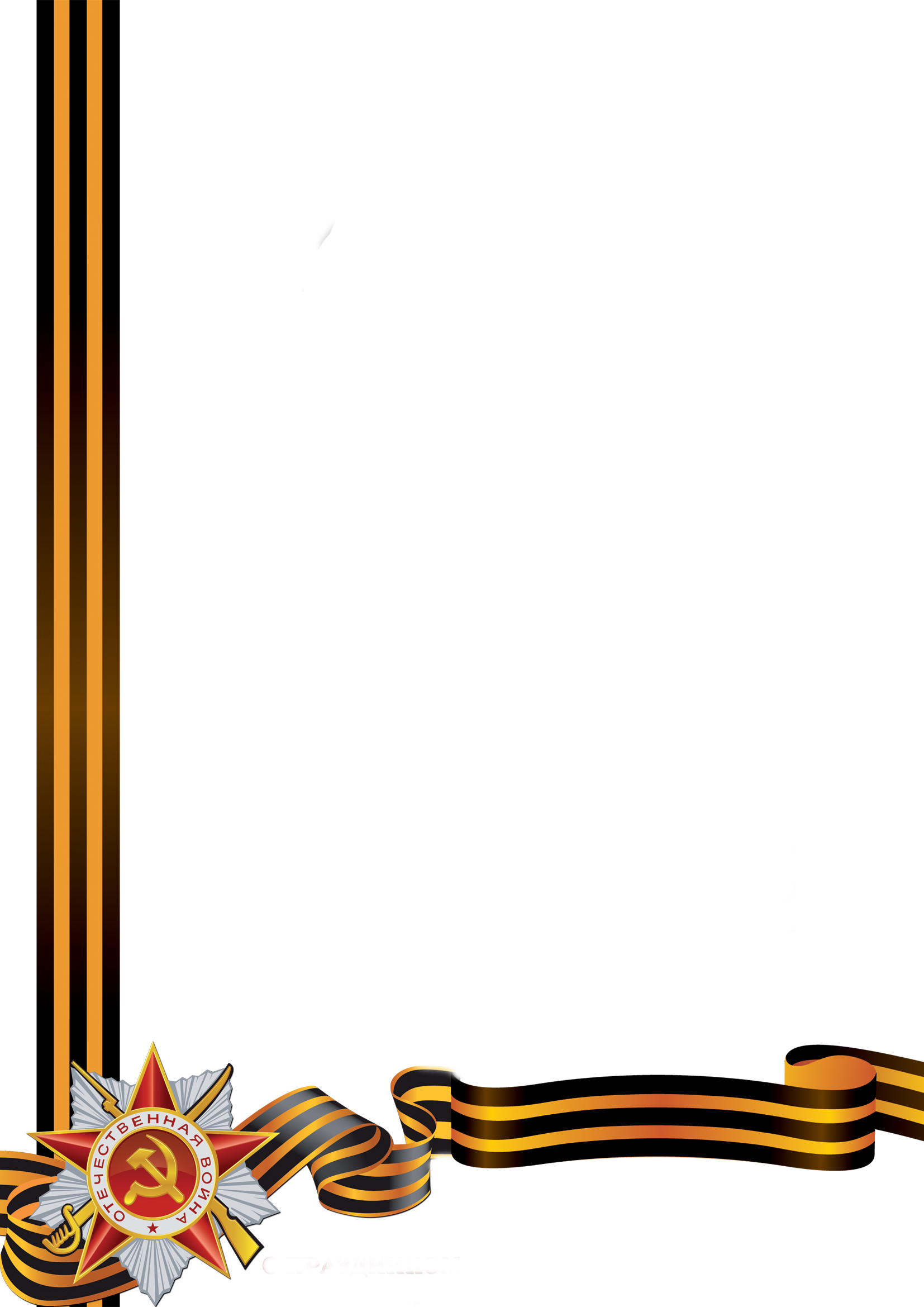 Программа праздничных мероприятий, посвящённых 78-й годовщине Победы в Великой Отечественной войне (1941-1945 годы)4 мая17:30 – Концерт «Песни Победы» (Усть-Цилемская детская музыкальная школа)5 мая15:00 – Литературно-музыкальная композиция «А слава, как солнце, в веках не померкнет…» (Центральная библиотека им. О. Чупрова)7 мая11.00 - 73-я легкоатлетическая эстафета памяти Героев Советского Союза в Великой Отечественной войне на призы газеты «Красная Печора» (с. Усть-Цильма, ул. Советская)12.00 – Вечер – чествование «Величие подвига ярче сверкает, чем дальше уходит война» (Замежная модельная библиотека им. В.И. Осташова)14:00 – Вечер фронтовой песни «Эх, путь дорожка фронтовая» (по приглашениям)14.00 – Вечер - встреча «Не смолкнет слава тех великих лет!» (Трусовская модельная библиотека)8 мая14:00 – Спектакль «Провинциальные анекдоты» по пьесе В. Вампилова (Усть-Цилемский культурный центр им. Т.Г. Шишеловой)16.00 – Автоквест «Поклон и память поколений» (старт от Усть-Цилемского культурного центра им. Т.Г. Шишеловой)9 мая11:00 – Торжественный митинг «Подвиг твой, солдат Победы, будет жить века», посвященный 78-й годовщине Победы в Великой Отечественной войне (у памятника «Никто не забыт, ничто не забыто»)12:00 – Народное гуляние «Когда умолкла музыка войны, то зазвучала музыка Победы!» (на площади у администрации муниципального района «Усть-Цилемский»)Выставка детских работ декоративно-прикладного творчества ко Дню Победы «Мы помним! Мы гордимся!» (музей А.В. Журавского) – в течение мая